Formular Anmeldung der TiereAlm: Rossbodenalm – Grauner Berg			             Jahr: ____Bauer: ___________________________________________________ Steuernummer & Mehrwertsteuernr. ________________________________________________________Betriebskodex/Stallnummer *: ____________________ Telefonnummer *: __________________________________________________erklärt folgende Tiere auf die oben angegebene Alm zu bringen:* = PflichtfeldWICHTIGE BESTIMMUNGEN!Der Bauer ist sich der Verantwortung bei unvollständigen Angaben bewusst und verpflichtet sich Änderungen innerhalb von 7 Tagen nach Auftrieb und/oder Abtrieb mitzuteilen. Sämtliche Pferde, Esel, Schweine, Lamas, … müssen im APIA-Register eingetragen werden.Es werden nur jene Tiere ins Almregister eingetragen, welche vollständig und korrekt auf diesem Formular angegeben wurden. Die EBNR Fraktion Graun übernimmt keine Haftung bei unvollständigen Angaben.Gemäß den Bestimmungen der land- und forstwirtschaftlichen Abteilungen der Provinz Bozen können bei Falscherklärungen Verwaltungsstrafen verhängt bzw. die Beiträge für die Tiergesundheit gestrichen werden!Ort/Datum: ______________________		Unterschrift: _________________________________EIGENVERWALTUNG BÜGERL. NUTZUNGSRECHTEFRAKTION GRAUN39027 Graun IM VINSCHGAU (BZ)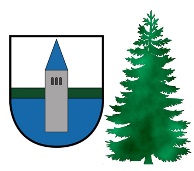 AMINISTRAZIONE SEPERATA BENI USO CIVICOFRAZIONE CURON39027 CURON VENOSTA (BZ)Steuernummer/Mehrwertsteuernummer 00173460213 – Codice fiscale/Partita IVA 00173460213Web: www.fraktion.it/graun – Email  fraktion.graun@rolmail.net – PEC  fraktion.graun@pec.rolmail.netÄmterkodex – Codice univoco: UFT72YSteuernummer/Mehrwertsteuernummer 00173460213 – Codice fiscale/Partita IVA 00173460213Web: www.fraktion.it/graun – Email  fraktion.graun@rolmail.net – PEC  fraktion.graun@pec.rolmail.netÄmterkodex – Codice univoco: UFT72YSteuernummer/Mehrwertsteuernummer 00173460213 – Codice fiscale/Partita IVA 00173460213Web: www.fraktion.it/graun – Email  fraktion.graun@rolmail.net – PEC  fraktion.graun@pec.rolmail.netÄmterkodex – Codice univoco: UFT72YTierart*(Rinder; Schafe)Tiernummer *(Ohrmarkennummer)Geburtsdatum*Datum Auftrieb*Datum Abtrieb (voraussichtlich)Bemerkung